Homework Worksheet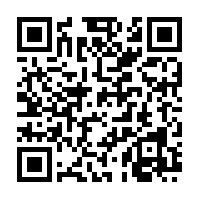 Year 9 French Term 1.2 Week 4Part 1: Practise on Quizlet for 15 minutes. Do the following tasks: Write (both translating into English and into French); Spell (hear & type); Test (all questions).Part 2: Using the words around the edge of the text, replace at least 10 of the words in bold (or as many as you can) in 13 minutes.Note: you may need to make changes to the form or position of other words.Now turn the page and complete either Part 3a OR Part 3b (12 minutes).Part 3a: Translate your adapted text into English.Part 3b: Rewrite the original text from the point of view of another person, describing the activities of either a boy or a girl. Make all the necessary changes to pronouns (I → he/she), verbs, and possessive adjectives (my → his/her).dehorscalmela radiodevoirsJe suis en Angleterre ! Cette semaine, on fait un voyage scolaire. Je reste avec mon amie anglaise, Sarah. Normalement, on regarde la télé au lit ensemble, mais elle a beaucoup d’examens en ce moment. Alors, j’écoute souvent de la musique avec ses parents dans la cuisine. L’Angleterre est un pays où chaque élève doit porter un uniforme scolaire au collège. Mon amie, Sarah, doit porter une chemise jaune. C’est très amusant ! Je n’aime pas l’idée de porter un uniforme… je pense que c’est un peu strict ! Et en plus, les élèves doivent passer l’heure du déjeuner au collège. En France, on peut revenir à la maison si on veut ! Comme en France, les Anglais étudient beaucoup de matières comme l’histoire et les maths. En classe, Sarah étudie un poème espagnol sur la vie des femmes pendant la première guerre mondiale*. Il y a souvent beaucoup de mots qu’elle ne comprend pas. Alors, son professeur écrit les mots importants sur le tableau. Hier, il y avait 30 mots ! En ce moment, je regarde un match de foot avec Sarah. Je ne sais pas si notre équipe gagne ou pas, mais Sarah est très contente. Les Anglais aiment beaucoup le foot ! *mondial = world (adj.) Je suis en Angleterre ! Cette semaine, on fait un voyage scolaire. Je reste avec mon amie anglaise, Sarah. Normalement, on regarde la télé au lit ensemble, mais elle a beaucoup d’examens en ce moment. Alors, j’écoute souvent de la musique avec ses parents dans la cuisine. L’Angleterre est un pays où chaque élève doit porter un uniforme scolaire au collège. Mon amie, Sarah, doit porter une chemise jaune. C’est très amusant ! Je n’aime pas l’idée de porter un uniforme… je pense que c’est un peu strict ! Et en plus, les élèves doivent passer l’heure du déjeuner au collège. En France, on peut revenir à la maison si on veut ! Comme en France, les Anglais étudient beaucoup de matières comme l’histoire et les maths. En classe, Sarah étudie un poème espagnol sur la vie des femmes pendant la première guerre mondiale*. Il y a souvent beaucoup de mots qu’elle ne comprend pas. Alors, son professeur écrit les mots importants sur le tableau. Hier, il y avait 30 mots ! En ce moment, je regarde un match de foot avec Sarah. Je ne sais pas si notre équipe gagne ou pas, mais Sarah est très contente. Les Anglais aiment beaucoup le foot ! *mondial = world (adj.) Je suis en Angleterre ! Cette semaine, on fait un voyage scolaire. Je reste avec mon amie anglaise, Sarah. Normalement, on regarde la télé au lit ensemble, mais elle a beaucoup d’examens en ce moment. Alors, j’écoute souvent de la musique avec ses parents dans la cuisine. L’Angleterre est un pays où chaque élève doit porter un uniforme scolaire au collège. Mon amie, Sarah, doit porter une chemise jaune. C’est très amusant ! Je n’aime pas l’idée de porter un uniforme… je pense que c’est un peu strict ! Et en plus, les élèves doivent passer l’heure du déjeuner au collège. En France, on peut revenir à la maison si on veut ! Comme en France, les Anglais étudient beaucoup de matières comme l’histoire et les maths. En classe, Sarah étudie un poème espagnol sur la vie des femmes pendant la première guerre mondiale*. Il y a souvent beaucoup de mots qu’elle ne comprend pas. Alors, son professeur écrit les mots importants sur le tableau. Hier, il y avait 30 mots ! En ce moment, je regarde un match de foot avec Sarah. Je ne sais pas si notre équipe gagne ou pas, mais Sarah est très contente. Les Anglais aiment beaucoup le foot ! *mondial = world (adj.) sa professeuremangerJe suis en Angleterre ! Cette semaine, on fait un voyage scolaire. Je reste avec mon amie anglaise, Sarah. Normalement, on regarde la télé au lit ensemble, mais elle a beaucoup d’examens en ce moment. Alors, j’écoute souvent de la musique avec ses parents dans la cuisine. L’Angleterre est un pays où chaque élève doit porter un uniforme scolaire au collège. Mon amie, Sarah, doit porter une chemise jaune. C’est très amusant ! Je n’aime pas l’idée de porter un uniforme… je pense que c’est un peu strict ! Et en plus, les élèves doivent passer l’heure du déjeuner au collège. En France, on peut revenir à la maison si on veut ! Comme en France, les Anglais étudient beaucoup de matières comme l’histoire et les maths. En classe, Sarah étudie un poème espagnol sur la vie des femmes pendant la première guerre mondiale*. Il y a souvent beaucoup de mots qu’elle ne comprend pas. Alors, son professeur écrit les mots importants sur le tableau. Hier, il y avait 30 mots ! En ce moment, je regarde un match de foot avec Sarah. Je ne sais pas si notre équipe gagne ou pas, mais Sarah est très contente. Les Anglais aiment beaucoup le foot ! *mondial = world (adj.) Je suis en Angleterre ! Cette semaine, on fait un voyage scolaire. Je reste avec mon amie anglaise, Sarah. Normalement, on regarde la télé au lit ensemble, mais elle a beaucoup d’examens en ce moment. Alors, j’écoute souvent de la musique avec ses parents dans la cuisine. L’Angleterre est un pays où chaque élève doit porter un uniforme scolaire au collège. Mon amie, Sarah, doit porter une chemise jaune. C’est très amusant ! Je n’aime pas l’idée de porter un uniforme… je pense que c’est un peu strict ! Et en plus, les élèves doivent passer l’heure du déjeuner au collège. En France, on peut revenir à la maison si on veut ! Comme en France, les Anglais étudient beaucoup de matières comme l’histoire et les maths. En classe, Sarah étudie un poème espagnol sur la vie des femmes pendant la première guerre mondiale*. Il y a souvent beaucoup de mots qu’elle ne comprend pas. Alors, son professeur écrit les mots importants sur le tableau. Hier, il y avait 30 mots ! En ce moment, je regarde un match de foot avec Sarah. Je ne sais pas si notre équipe gagne ou pas, mais Sarah est très contente. Les Anglais aiment beaucoup le foot ! *mondial = world (adj.) Je suis en Angleterre ! Cette semaine, on fait un voyage scolaire. Je reste avec mon amie anglaise, Sarah. Normalement, on regarde la télé au lit ensemble, mais elle a beaucoup d’examens en ce moment. Alors, j’écoute souvent de la musique avec ses parents dans la cuisine. L’Angleterre est un pays où chaque élève doit porter un uniforme scolaire au collège. Mon amie, Sarah, doit porter une chemise jaune. C’est très amusant ! Je n’aime pas l’idée de porter un uniforme… je pense que c’est un peu strict ! Et en plus, les élèves doivent passer l’heure du déjeuner au collège. En France, on peut revenir à la maison si on veut ! Comme en France, les Anglais étudient beaucoup de matières comme l’histoire et les maths. En classe, Sarah étudie un poème espagnol sur la vie des femmes pendant la première guerre mondiale*. Il y a souvent beaucoup de mots qu’elle ne comprend pas. Alors, son professeur écrit les mots importants sur le tableau. Hier, il y avait 30 mots ! En ce moment, je regarde un match de foot avec Sarah. Je ne sais pas si notre équipe gagne ou pas, mais Sarah est très contente. Les Anglais aiment beaucoup le foot ! *mondial = world (adj.) des filmsla salle à mangerJe suis en Angleterre ! Cette semaine, on fait un voyage scolaire. Je reste avec mon amie anglaise, Sarah. Normalement, on regarde la télé au lit ensemble, mais elle a beaucoup d’examens en ce moment. Alors, j’écoute souvent de la musique avec ses parents dans la cuisine. L’Angleterre est un pays où chaque élève doit porter un uniforme scolaire au collège. Mon amie, Sarah, doit porter une chemise jaune. C’est très amusant ! Je n’aime pas l’idée de porter un uniforme… je pense que c’est un peu strict ! Et en plus, les élèves doivent passer l’heure du déjeuner au collège. En France, on peut revenir à la maison si on veut ! Comme en France, les Anglais étudient beaucoup de matières comme l’histoire et les maths. En classe, Sarah étudie un poème espagnol sur la vie des femmes pendant la première guerre mondiale*. Il y a souvent beaucoup de mots qu’elle ne comprend pas. Alors, son professeur écrit les mots importants sur le tableau. Hier, il y avait 30 mots ! En ce moment, je regarde un match de foot avec Sarah. Je ne sais pas si notre équipe gagne ou pas, mais Sarah est très contente. Les Anglais aiment beaucoup le foot ! *mondial = world (adj.) Je suis en Angleterre ! Cette semaine, on fait un voyage scolaire. Je reste avec mon amie anglaise, Sarah. Normalement, on regarde la télé au lit ensemble, mais elle a beaucoup d’examens en ce moment. Alors, j’écoute souvent de la musique avec ses parents dans la cuisine. L’Angleterre est un pays où chaque élève doit porter un uniforme scolaire au collège. Mon amie, Sarah, doit porter une chemise jaune. C’est très amusant ! Je n’aime pas l’idée de porter un uniforme… je pense que c’est un peu strict ! Et en plus, les élèves doivent passer l’heure du déjeuner au collège. En France, on peut revenir à la maison si on veut ! Comme en France, les Anglais étudient beaucoup de matières comme l’histoire et les maths. En classe, Sarah étudie un poème espagnol sur la vie des femmes pendant la première guerre mondiale*. Il y a souvent beaucoup de mots qu’elle ne comprend pas. Alors, son professeur écrit les mots importants sur le tableau. Hier, il y avait 30 mots ! En ce moment, je regarde un match de foot avec Sarah. Je ne sais pas si notre équipe gagne ou pas, mais Sarah est très contente. Les Anglais aiment beaucoup le foot ! *mondial = world (adj.) Je suis en Angleterre ! Cette semaine, on fait un voyage scolaire. Je reste avec mon amie anglaise, Sarah. Normalement, on regarde la télé au lit ensemble, mais elle a beaucoup d’examens en ce moment. Alors, j’écoute souvent de la musique avec ses parents dans la cuisine. L’Angleterre est un pays où chaque élève doit porter un uniforme scolaire au collège. Mon amie, Sarah, doit porter une chemise jaune. C’est très amusant ! Je n’aime pas l’idée de porter un uniforme… je pense que c’est un peu strict ! Et en plus, les élèves doivent passer l’heure du déjeuner au collège. En France, on peut revenir à la maison si on veut ! Comme en France, les Anglais étudient beaucoup de matières comme l’histoire et les maths. En classe, Sarah étudie un poème espagnol sur la vie des femmes pendant la première guerre mondiale*. Il y a souvent beaucoup de mots qu’elle ne comprend pas. Alors, son professeur écrit les mots importants sur le tableau. Hier, il y avait 30 mots ! En ce moment, je regarde un match de foot avec Sarah. Je ne sais pas si notre équipe gagne ou pas, mais Sarah est très contente. Les Anglais aiment beaucoup le foot ! *mondial = world (adj.) drôleles languesJe suis en Angleterre ! Cette semaine, on fait un voyage scolaire. Je reste avec mon amie anglaise, Sarah. Normalement, on regarde la télé au lit ensemble, mais elle a beaucoup d’examens en ce moment. Alors, j’écoute souvent de la musique avec ses parents dans la cuisine. L’Angleterre est un pays où chaque élève doit porter un uniforme scolaire au collège. Mon amie, Sarah, doit porter une chemise jaune. C’est très amusant ! Je n’aime pas l’idée de porter un uniforme… je pense que c’est un peu strict ! Et en plus, les élèves doivent passer l’heure du déjeuner au collège. En France, on peut revenir à la maison si on veut ! Comme en France, les Anglais étudient beaucoup de matières comme l’histoire et les maths. En classe, Sarah étudie un poème espagnol sur la vie des femmes pendant la première guerre mondiale*. Il y a souvent beaucoup de mots qu’elle ne comprend pas. Alors, son professeur écrit les mots importants sur le tableau. Hier, il y avait 30 mots ! En ce moment, je regarde un match de foot avec Sarah. Je ne sais pas si notre équipe gagne ou pas, mais Sarah est très contente. Les Anglais aiment beaucoup le foot ! *mondial = world (adj.) Je suis en Angleterre ! Cette semaine, on fait un voyage scolaire. Je reste avec mon amie anglaise, Sarah. Normalement, on regarde la télé au lit ensemble, mais elle a beaucoup d’examens en ce moment. Alors, j’écoute souvent de la musique avec ses parents dans la cuisine. L’Angleterre est un pays où chaque élève doit porter un uniforme scolaire au collège. Mon amie, Sarah, doit porter une chemise jaune. C’est très amusant ! Je n’aime pas l’idée de porter un uniforme… je pense que c’est un peu strict ! Et en plus, les élèves doivent passer l’heure du déjeuner au collège. En France, on peut revenir à la maison si on veut ! Comme en France, les Anglais étudient beaucoup de matières comme l’histoire et les maths. En classe, Sarah étudie un poème espagnol sur la vie des femmes pendant la première guerre mondiale*. Il y a souvent beaucoup de mots qu’elle ne comprend pas. Alors, son professeur écrit les mots importants sur le tableau. Hier, il y avait 30 mots ! En ce moment, je regarde un match de foot avec Sarah. Je ne sais pas si notre équipe gagne ou pas, mais Sarah est très contente. Les Anglais aiment beaucoup le foot ! *mondial = world (adj.) Je suis en Angleterre ! Cette semaine, on fait un voyage scolaire. Je reste avec mon amie anglaise, Sarah. Normalement, on regarde la télé au lit ensemble, mais elle a beaucoup d’examens en ce moment. Alors, j’écoute souvent de la musique avec ses parents dans la cuisine. L’Angleterre est un pays où chaque élève doit porter un uniforme scolaire au collège. Mon amie, Sarah, doit porter une chemise jaune. C’est très amusant ! Je n’aime pas l’idée de porter un uniforme… je pense que c’est un peu strict ! Et en plus, les élèves doivent passer l’heure du déjeuner au collège. En France, on peut revenir à la maison si on veut ! Comme en France, les Anglais étudient beaucoup de matières comme l’histoire et les maths. En classe, Sarah étudie un poème espagnol sur la vie des femmes pendant la première guerre mondiale*. Il y a souvent beaucoup de mots qu’elle ne comprend pas. Alors, son professeur écrit les mots importants sur le tableau. Hier, il y avait 30 mots ! En ce moment, je regarde un match de foot avec Sarah. Je ne sais pas si notre équipe gagne ou pas, mais Sarah est très contente. Les Anglais aiment beaucoup le foot ! *mondial = world (adj.) les sciencesperdlivrel’ordinateur